The Centre for Youth & Criminal Justice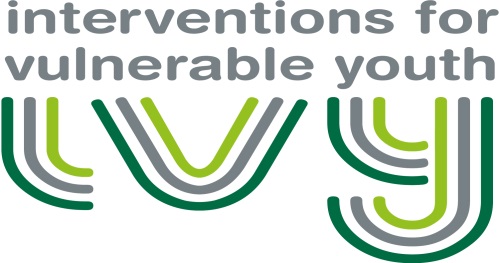 University of StrathclydeLevel 6 Lord Hope Building141 St. James BuildingGlasgow G4 0LT0141 444 8700Referral formInterventions for Vulnerable YouthINSTRUCTIONS: Please complete all sections of the form in full and be as specific as possible with the information you give.  If you have an up-to-date SBR this can be submitted with page one, two & eight of this form.  The form should be handwritten clearly in black ink or typed. Please see the end of the form for contact details. By submitting this form, you agree that:You are authorised to share this information with the IVY Project within the Centre for Youth and Criminal Justice. You have discussed this with the young person and/or parent concerned where possible.   Please see our Data Processing Agreement for information about how we will handle this information. The IVY project recommends that you submit this form via encrypted email to ivy-admin@strath.ac.uk or by Recorded Delivery post if submitting it via hard copy, or in line with your organisational policy.  If this is not possible, please contact Leanne Gregory on 0141 444 8745.  The postal address is:IVY ProjectThe Centre for Youth & Criminal JusticeUniversity of StrathclydeLevel 6 Lord Hope  Building141 St. James BuildingGlasgow G4 0LTFollowing receipt of your referral we will make contact with you to either get further information, if required, and/or arrange a consultation in the first instance. DEMOGRAPHIC INFORMATIONDEMOGRAPHIC INFORMATIONID of Child/Name of Young Person:ID of Child/Name of Young Person:Young Person’s Postcode Sector (i.e. AB25)  Young Person’s Postcode Sector (i.e. AB25)  Age and Date of Birth:Gender:Current status under Children (Scotland) Act 1995 and/or Mental Health Act (if applicable)Current status under Children (Scotland) Act 1995 and/or Mental Health Act (if applicable)Reason for referralPlease indicate why you are referring the child/young person and what you would like from the High Risk Youth Project. VIOLENT BEHAVIOUR CONCERNSVIOLENCE BEHAVIOUR CONCERNS. Please detail the young person’s history of aggressive, violent or sexually problematic behaviour. Please be as specific as possible and if available, provide a chronology. BACKGROUND INFORMATIONCHILD/YOUNG PERSON’S FAMILY CIRCUMSTANCES. Please detail the young person’s family circumstances, e.g., family structure, parenting styles, caregiver disruption, family involvement in anti-social behaviour, family history of mental illness, current circumstances, number and type of residential placements, functioning at home, etc (please refrain from naming individuals where possible)CHILD/YOUNG PERSON’S EDUCATION. Please detail the young person’s current education placement, education history, level of attainment, behaviour within school, attendance, etc.CHILD/YOUNG PERSON’S EDUCATION. Please detail the young person’s current education placement, education history, level of attainment, behaviour within school, attendance, etc.CHILD/YOUNG PERSON’S COMMUNITY. Please detail the young person’s social context eg.,  local neighbourhood, peer relations, gang involvement, any involvement in structured prosocial activities.CHILD/YOUNG PERSON’S COMMUNITY. Please detail the young person’s social context eg.,  local neighbourhood, peer relations, gang involvement, any involvement in structured prosocial activities.CHILD/YOUNG PERSON’S NON-VIOLENT CRIMINAL HISTORY/ANTI-SOCIAL BEHAVIOUR. Please detail formal and informal accounts of police involvement, previous/current charges and outcome. CHILD/YOUNG PERSON’S NON-VIOLENT CRIMINAL HISTORY/ANTI-SOCIAL BEHAVIOUR. Please detail formal and informal accounts of police involvement, previous/current charges and outcome. CHILD/YOUNG PERSON’S MENTAL HEALTH AND HISTORY OF TRAUMA. Please detail the young person’s mental health history including any assessments and diagnoses, history of self-harm, low mood, disturbed thinking, etc. medication history, developmental disorder/delay. If there is a history of trauma and/or attachment problems, please provide details. CHILD/YOUNG PERSON’S MENTAL HEALTH AND HISTORY OF TRAUMA. Please detail the young person’s mental health history including any assessments and diagnoses, history of self-harm, low mood, disturbed thinking, etc. medication history, developmental disorder/delay. If there is a history of trauma and/or attachment problems, please provide details. CHILD/YOUNG PERSON’S SUBSTANCE AND ALCOHOL USE. Please detail the young person’s alcohol, solvent, drug abuse etc. and their attitudes to this aspect of their functioning.CHILD/YOUNG PERSON’S SUBSTANCE AND ALCOHOL USE. Please detail the young person’s alcohol, solvent, drug abuse etc. and their attitudes to this aspect of their functioning.INFORMATION ON RISK WHAT IS YOUR OPINION ON RISK? Please provide us with details of this young person’s currently assessed risk. What tools have you used? What is your interpretation?  What concerns do you have over the validity of your assessment? Are there any imminent risks? What type of harmful behaviour do you think this young person will commit and to whom? How serious is the likely outcome? In what situation/circumstances is the child/young person at most risk of causing harm to others? What measures are currently in place to manage the risk of harm posed by the young person? (Please attach any relevant paperwork/copies etc.).ADDITIONAL INFORMAITON Please state any additional information not covered by the above sections that you consider important to our consideration of this referral (or attach any relevant documents).REFERRER AND OTHER CONTACT DETAILSREFERRER AND OTHER CONTACT DETAILSREFERRER AND OTHER CONTACT DETAILSREFERRER AND OTHER CONTACT DETAILSREFERRER AND OTHER CONTACT DETAILSName of Referrer:Name of Referrer:Name of Referrer:Designation:Designation:Address:Telephone number:Email address: Address:Telephone number:Email address: Address:Telephone number:Email address: Address:Telephone number:Email address: Address:Telephone number:Email address: Signed:Signed:Signed:Date:Date:Do you have access to Skype or other video conferencing technology   Y/NDo you have access to Skype or other video conferencing technology   Y/NDo you have access to Skype or other video conferencing technology   Y/NDo you have a date for submitting a report that we need to accommodate? Give details: Do you have a date for submitting a report that we need to accommodate? Give details: Name & contact number of manager/supervisor:Name & contact number of manager/supervisor:Name & contact number of manager/supervisor:Name & contact number of manager/supervisor:Name & contact number of manager/supervisor:Other Agencies or Key Professionals Currently Involved:Other Agencies or Key Professionals Currently Involved:Other Agencies or Key Professionals Currently Involved:Other Agencies or Key Professionals Currently Involved:Other Agencies or Key Professionals Currently Involved:Agency:Contact Name:Address:Address:Telephone Number:List professionals who will participate in consultation: List professionals who will participate in consultation: List professionals who will participate in consultation: List professionals who will participate in consultation: List professionals who will participate in consultation: 